Publicado en   el 17/08/2015 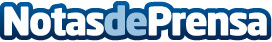 El Premio Jóvenes Compositores cierra convocatoria el 4 de septiembreDatos de contacto:Nota de prensa publicada en: https://www.notasdeprensa.es/el-premio-jovenes-compositores-cierra Categorias: Música Premios http://www.notasdeprensa.es